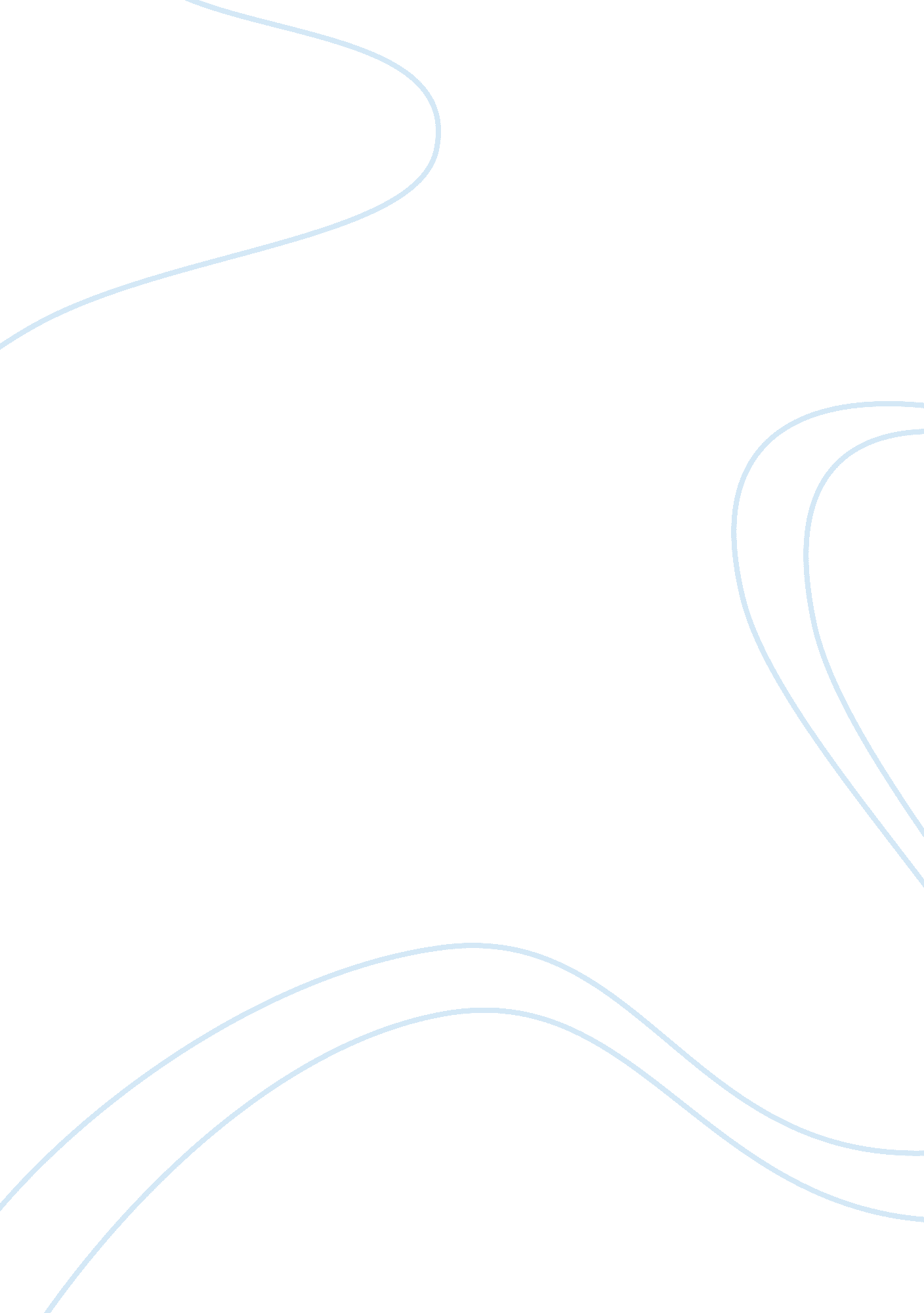 The tools of nanomaterials biology essayBusiness, Strategy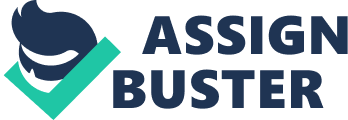 The universe of nanoscale stuffs is a changeless hustle of activity. Nanoscale objects absorb, emit, make and interrupt bond, vibrate and travel ; they are ever active. It is hard to catch them and besides nano-size objects are excessively little to detect with bare oculus. Analyzing these bantam constructions require particular and deviously cagey instruments that measure some belongingss of affair. Detecting and analysing the light absorbed or emitted by atoms or molecules is the scientific discipline of spectrometry like Infrared, Raman and UltraViolet-Visible spectrometry. Energy degree passages, energy and wavelength of electromagnetic spectrum are depicted in the electromagnetic swayer ( Figure 5. 1 ) . In the mid-1980 ‘ s a figure of high declaration microscopic instruments have been invented, which help the promotion of nanotechnology to a great extend. These microscopic techniques include scanning investigation and negatron microscopic techniques. The scanning burrowing microscope and atomic force microscope are illustrations of scanning investigation microscopic technique whereas transmittal negatron microscope and scanning negatron microscope are illustrations of negatron microscopic technique. The find of these instruments has lead to legion innovations on cardinal scientific discipline. These high declaration instruments have besides improved the synthesis of nanostructures by underside up attack, where the constructions are made by piecing atoms and molecules. The purpose of this chapter is to supply the basic information about the basicss of assorted structural word picture tools, such as assorted spectroscopic and microscopic techniques, that are most widely used in qualifying nanomaterials and nanostructures. 5. 2 X-ray Diffraction ( XRD ) XRD is a really good tool for the finding of crystallinity, crystal constructions and lattice invariables of nanoparticles, nanowires and thin movies. This experimental technique is besides being used for applications, such as stuffs designation. XRD is the best method to analyze whether a attendant stuff is formless or crystalline in nature. Crystalline stages can be identified by comparing the ‘ d ‘ values obtained from XRD informations with the cardinal informations in Joint Committee on Powder Diffraction Standards ( JCPDS ) . A narrow beam of X raies from a beginning is made incident on a specimen at an angle ? with the crystal plane. The wavelength of X raies is normally runing from 0. 7 to 2 C? . The beam is diffracted by the crystalline stages of the specimen. By Bragg ‘ s jurisprudence: 2d sin? = n? , ( n= 1, 2, 3, … ) ( 5. 1 )where vitamin D is the interplanar spacing and ? is the wavelength of the incident X raies. The strength of the diffracted beam depends on the diffraction angle 2? and the specimen ‘ s orientation. The survey of diffraction form helps to mensurate specimen ‘ s structural belongingss because each sample produces X raies of definite wavelengths which are characteristic of that stuff. XRD is a suited tool for qualifying homogenous and nonuniform strains. From XRD form, one can easy mensurate diffraction extremum places. The diffraction extremum places will be shifted due to homogenous or unvarying elastic strain. From this displacement, the alteration in interplanar spacing vitamin D can be calculated. The fluctuation of d-spacing is due to the fluctuation of lattice invariables under a strain. The diffraction extremums are normally broadened and this widening are chiefly due to innhomogeneous strains. The innhomogeneous strains change from crystals to crystals or within a crystal and this is the cause of extremum widening. The widening additions with sin? . Another ground for extremum widening is the finite size of crystals and in such instances, the widening is independent of sin? . Careful analysis of extremum forms is necessary to happen the part of both nonuniform strain and crystallite size to the extremum breadth. The size D of the crystallite can be calculated from the breadth of extremum utilizing Scherrer ‘ s expression, provided there is no nonuniform strain. D = K?/ ( B cos? B ) , ( 5. 2 )where K is Scherrer ‘ s changeless, ? is the wavelength of X raies, B is the full breadth at half maximal ( FWHM ) of the diffraction extremum and ? B is the diffraction angle. XRD of low Z elements are less sensitive as compared to high Z elements because the strength of X raies diffracted from low Z elements is low. XRD normally requires big specimens because of little diffraction strengths. The information acquired in XRD is an norm over a big measure of stuffs. This technique is really utile for nanoparticle characterizion because it works merely at really little dimensions. XRD can besides be used to gauge the thickness of thin movies. 5. 3 Infrared ( IR ) Spectroscopy IR spectrometry is an of import tool for sample designation and structural elucidation. This spectroscopic technique measures soaking up of assorted IR frequences by a specimen. IR spectrometry with suited trying accoutrements helps us to utilize solid, liquid and gas samples. Each atom in a molecule vibrates as the temperature is above absolute nothing. When the frequence of quiver and the frequence of the incident IR beam are equal, the molecule absorbs the radiation. The method of analysing this quiver is called infrared spectrometry. Each atom has 3 grades of freedom, corresponds to gesticulate along any of the three co-ordinate axes ( ten, Y, omega ) . If a polyatomic molecule consists of N atoms, each atom has 3n grades of freedom. Three of the grades of freedom are used to depict translatory gesture and another 3 grades of freedom are used to depict the rotary motion of the molecule. The staying ( 3n – 6 ) grades of freedom are cardinal quivers for nonlinear molecules. However, additive molecules have ( 3n – 5 ) cardinal manners of quiver since they require merely 2 grades of freedom to depict rotary motion. Merely those cardinal manners of quiver, that produce a net alteration in the dipole minute can bring forth IR activity. The cardinal manners which cause polarizability alterations can ensue Raman activity. Obviously, some quivers are both IR and Raman active. Fig. 5. 1: Electromagnetic radiation swayer. When IR radiation is incident on a sample, some frequences are absorbed by the sample and some other frequences are transmitted. The ensuing spectrum consists of soaking up extremums, matching to the frequences of quivers between the bonds of the atoms. It is important that IR spectrum of different stuffs is different since each stuff is a alone combination of atoms. Clearly, IR spectroscopy gives a qualitative analysis of stuffs. Apart from this, IR spectroscopic technique gives a step of the sum of stuffs present in the sample because the size of the soaking up extremums is a direct indicant of quantitative analysis of stuffs. The modern package based IR spectroscopy work as an first-class tool for quantitative analysis of stuffs. Figure 5. 2 shows the study of a typical IR spectrometer. Fig. 5. 2: Conventional representation of IR SpectroscopeRradiation beginning, monochromator and sensor are the chief constituents of IR spectrometer. Generally, an electrically heated inert solid ( 1000-1800 & A ; deg ; C ) is used as the radiation beginning. The monochromator disperse the broad spectrum of radiation and offers IR radiation of suited frequence scope. For this, a combination of prisms or grates with variable slit mechanisms, mirrors and filters is used. Photon sensors and thermic sensors, such as thermocouples, thermal resistors and Golay sensors are the two usual types of IR sensors used in IR spectrometer. Thermal sensors measure the warming effects generated by IR radiation. For illustration, thermal resistor steps electrical opposition and thermocouple steps voltage at a junction of dissimilar metals. Furthermore, the thermic sensors exhibit a additive response even for a broad scope of frequences. However, they are non as sensitive and fast as photon sensors. The working of the photon sensors are based on interaction of IR radiation with a semiconducting material stuff. As a consequence of the interaction, negatrons from valency set excited to conduction set and hence, a little current or electromotive force is developed. 5. 3. 1 Fourier Transform Infrared ( FTIR ) Spectroscopy Fourier transform spectrometers have superior velocity and sensitiveness every bit compared to dispersive instruments for most applications. In FTIR spectrometry, all constituent frequences are are viewed at the same time. All molecules absorb IR visible radiation except monatomic ( e. g. , He, Ne, Ar ) and homopolar diatomic ( e. g. , H2, N2, O2 ) molecules. Molecules merely absorb some IR radiations, whose frequences affect the dipole minute of the molecule. The dipole minute of a molecule is due to the differences of charges in the electronic Fieldss of its atoms. Molecules holding merely a dipole minute interact with infrared photons. The interaction can ensue the excitement of molecules to higher vibrational provinces. The electronic Fieldss of atoms of homopolar diatomic molecules are equal and hence, they do non posses a dipole minute. No dipole minute associated with monatomic molecules besides because they have merely one atom. Since monatomic and homopolar diatomic molecules have no dipole minutes, they do non absorb IR radiation. As discussed above, each molecule merely absorbs IR visible radiation of certain frequences based on the feature of each molecule. Hence, the survey of the soaking up spectrum helps to place the type of molecule ( qualitative analysis ) and the sum of molecule nowadays in the sample ( quantitative analysis ) . The radiation beginning, interferometer and sensor are the chief constituents of an FTIR system. Figure 5. 3 illustrates the working of a typical FTIR spectrometer. The IR radiation beginning of FTIR spectrometer contains a H2O chilling system to guarantee better power and stableness. An interferometer is used alternatively of monochromator, which divides incident beams and creates an optical way difference between the beams. The superposition of these beams produce intervention form, which contain infrared spectral information. The interferometer used in FTIR spectrometer is the Michelson interferometer, which consists of a fixed mirror, a traveling mirror and a beamsplitter. The two mirrors are mounted at right angles to each other. A semi-reflecting device is used as the beamsplitter. The beamsplitter splits the incident beam and transmits half of the beam to the fixed mirror and the remainder is reflected to the traveling mirror. The beams after contemplation from the mirrors are superposed at the beamsplitter and an intervention form is generated. The ensuing beam is so passed through the sample, and eventually collected by the sensor. Fig. 5. 3: Conventional diagram of a typical FTIR SpectrometerIf the speed of the traveling mirror is changeless, the strength of beam roll uping the sensor alterations sinusoidaly. The ensuing interferogram end product is shown in figure 5. 3. The interferogram is a clip sphere spectrum that records the sensor response alterations versus clip within the mirror scan. When the sample absorbs frequence of radiation, the amplitude of the sinusoidal moving ridge will be reduced. Fourier transmutation converts the clip sphere interferogram to frequency domain spectrum demoing strength versus frequence, the concluding IR spectrum. The FTIR spectrometry has many advantages over diffusing method of infrared spectral analysis. This non destructive and fast technique gives precise measuring, which requires no external standardization. 5. 4 Raman Spectroscopy This technique is based on inelastic sprinkling of monochromatic visible radiation. In inelastic sprinkling, the frequence of light alterations due to its interaction with a sample. Photons from a optical maser beginning are absorbed by the sample and re-emitted during de-excitation. The frequence of the emerging beam consists of both lower and higher frequences in add-on to the original frequence. This phenomenon is called the Raman Effect. The survey of the alteration in frequences gives information about vibrational, rotational and other low frequence passages in molecules of solid, liquid or gaseous samples. A typical Raman spectrometer consists of a beginning of visible radiation such as a optical maser, a dual or ternary monochromator and a signal processing unit composed of a sensor, an amplifier and an end product device. A study of a typical Raman spectrometer is shown in figure 5. 4. Fig. 5. 4: Conventional diagram of a optical maser Raman systemA figure of phases are involved in the acquisition of Raman spectrum. The sample on the sample chamber is illuminated with a optical maser visible radiation. A convex lens is used to concentrate visible radiation on the sample. Generally, liquid and solid samples are taken in a Pyrex capillary tubing. The scattered visible radiation is collected and focused at the entryway slit of the monochromator utilizing another lens. The breadth of the slit is adjusted for making suited spectral declaration. The light coming out through the issue slit of the monochromator is collected and focused on the surface of a sensor. The sensor converts this optical signal into an electrical signal and is further processed utilizing sensor electronics. Computer shops the end product signal from the sensor electronics for each preset frequence interval. A secret plan of the signal strength versus wavenumber constitutes a Raman spectrum. The progresss in solid province sensors replaced the conventional photomultiplier tubing sensors with multichannel sensors ( MCD ) . MCD based optical maser Raman spectrometers are more efficient and faster than the conventional Raman systems. 5. 5 UV-VIS Spectroscopy UV-Vis spectroscopic technique is utile to qualify the soaking up, transmittal, and coefficient of reflection of stuffs. The rule of UV-Vis spectrometer is based on the fact that molecules of the sample absorb UV or seeable light and consequences the excitement of outer negatrons in the molecule. This soaking up spectrometry measures the soaking up of visible radiation after it interacts with the sample. The measurings can be done either at a monochromatic wavelength or a broad spectral scope. The wavelength of light absorbed by the sample is the feature of its chemical construction. Different spectral parts of the UV-Vis spectrum are absorbed by different types of molecules. As figure 5. 1 shows, soaking up of microwave radiation can ensue molecular rotational gesture, and IR soaking up consequences vibrational gesture of molecules. But UV-Vis soaking up can ensue passage of negatrons to higher energy provinces. Each molecule undergoes electronic excitement following soaking up of light. UV-visible visible radiation is equal for molecules holding conjugated electron systems ( e. g. , benzene absorbs visible radiation of wavelength 260 nanometer ) . The soaking up spectrum displacements to the lower energy as the grade of junction additions ( e. g. , naphthalene absorbs light up to 300 nanometers and anthracene up to 400 nanometer ) . The survey of the soaking up spectra helps to place atomic and molecular species, since they are characteristic of molecular construction. The relation linking the strength of familial visible radiation through a solution of an absorbing stuff and the concentration of the stuff is given by Beer- Lambert jurisprudence. Harmonizing to the jurisprudence:- log ( I/I0 ) = A = i?? i?¬ bc, ( 5. 3 )where I0 and I are the strength of incident and transmitted visible radiation severally, A is the optical density, ?? is the molar absorption factor ( litre/mole/cm ) , b is the cell way length ( centimeter ) and c is the concentration of solution ( moles/liter ) . The molar absorption factor represents the spectrum of the solution and is a map of wavelength. The value ?? is represented for a peculiar wavelength ( e. g. ? 532 ) . Therefore, the survey of UV-Vis spectrometry helps to mensurate the measure chemical nowadays in a solution. UV-Vis Spectrophotometer consists of a UV visible radiation beginning, a monochromator and a sensor. The monochromator works as a diffraction grating to distribute the beam of visible radiation into the assorted wavelengths. The sensors function is to enter the strength of the visible radiation which has been transmitted. Before the samples are run, a mention must be taken foremost to graduate the spectra to test out any spectral intervention. In the instance of liquid samples the dissolver which has been used to fade out the sample is used. However there is a standard that the dissolver should non absorb UV radiation in the same part as the sample being analysed. In the instance of solid province UV-VIS spectrometry the mention is usually KBr as it does non absorb radiation in the same part as most samples. This method is frequently used with samples that IR spectrometry fails to place. 5. 6 Scaning Probe Microscopy ( SPM ) SPM technique scans sample surfaces utilizing a investigation tip. The SPM has profound effects on many countries of scientific discipline and engineering. This technique is extremely utile for the the probe and use of nanoscale stuffs. The investigation of SPM is a narrow tip holding a radius of curvature around 3-50 nanometer. The tip of the scanning investigation is fixed on a flexible cantilever, which allows the investigation tip to scan the surface profile. As the investigation tip moves within the propinquity of the sample surface, the forces of interaction between the surface and tip influence the motion of the cantilever. The motions of the cantilever can be detected utilizing suited detectors. Assorted types of interactions can be studied with the aid of SPM, depend on the mechanics of the investigation. The SPM techniques can assist to develop image bunchs of single atoms and molecules because they can run even upto nanometres. Based on interactions, SPMs are of assorted types such as, scanning burrowing microscopy ( STM ) , atomic force microscopy ( AFM ) and near-field scanning optical microscopy ( NSOM ) . STM measures electronic burrowing current, AFM measures interaction forces and NSOM measures local optical belongingss utilizing close field effects ( Fig. 5. 5 ) . These word picture tools help to analyze the structural, mechanical, electrical and optical belongingss of stuffs in any environment. Fig. 5. 5: Conventional diagram of ( a ) a typical SPM and ( B ) the signals observed in STM, AFM and NSOM techniques. 5. 6. 1 Scaning Burrowing Microscopy ( STM ) In 1981, Gerd K. Binnig and Heinrich Rohrer invented STM. They were awarded half of the 1986 Nobel Laureate in Physics for their work. Three dimensional image of solid surface with atomic declaration was foremost obtained with STM. However, STMs can merely be used to analyze electrically carry oning samples. Chiefly there are five scientific procedures that the STM integrates to do atomic declaration. They are ( one ) quantum mechanical tunneling, ( two ) controlled gesture over little distances by piezoelectrics, ( three ) negative feedback, ( four ) quiver isolation and ( V ) electronic informations aggregation. Each of these procedures was known to the scientific community even before the innovation of STM. The negatron burrowing rule was introduced by Giaever. See a system of two metals separated by an insulating thin movie. When a suited possible difference is applied across the metals, a current will get down flowing because negatrons can perforate the possible barrier. It is possible to mensurate the tunneling current by spacing the two metals less than 10 nanometer. Vacuum burrowing together with sidelong scanning was introduced by Binnig and his colleagues. The vacuity offers the ideal barrier for burrowing. The sidelong scanning can assist to image sample surfaces with fantastic declaration, even sufficient to image individual atoms. Since the burrowing current varies exponentially with the distance between the metal tip and the scanned surface, perpendicular declaration of the STM is really high. Normally, burrowing current reduces as the separation between the electrodes is increased. The sidelong declaration depends on the sharpnes of the investigation tips. The tip of a typical STM is made from tungsten or Pt-Ir metal that is attached to a piezo-drive. Three reciprocally perpendicular piezoelectric transducers: x- piezo, y- piezo and z- piezo are available with the piezo-drive, as shown in figure 5. 6. When a p. d. is applied, piezoelectric transducer expands or contracts. The scanning wave form is formed between the x – Y piezos and do the tip raster scan over the sample surface. The separation between the investigation tip and the surface of the sample is unbroken really narrow ( a fraction of nanometre ) utilizing the coarse rotary actuator and the z- piezo. A suited possible difference ( 0. 1 V – 1 V ) is applied across the tip and the sample. It can bring on a burrowing current of about 0. 1 sodiums to 1 sodiums. A negative feedback mechanism is employed to command the z- piezo, and to keep a changeless tunneling current. The electromotive force degree on the z- piezo indicates the local tallness of the topography. When the prejudice possible V between the tip and the sample is greater than zero ( V & A ; gt ; 0 ) , negatrons tunnel from the tip into the sample surface. Though, if V & A ; lt ; 0, the negatrons from the sample surface tunnel into the tip. By utilizing a current amplifier, the burrowing current can be converted into a electromotive force. Compare this electromotive force with a mention value. The difference electromotive force is amplified to drive the z- piezo. The stage of the amplifier is chosen to supply a negative feedback. If tunneling current is higher than the mention value, the electromotive force applied to the z- piezo tends to retreat the tip from the surface, and frailty versa. Therefore an equilibrium omega place is developed. As the tip scans over the xy plane, a planar array of equilibrium omega places will be obtained. This equilibrium place of the z-piezo represents a contour secret plan of the equal tunneling current. The contour secret plan can be displayed and stored in the computing machine. Fig. 5. 6: The conventional representation of a typical STM. The topography of the surface is shown on a show proctor as shown in figure 5. 7 ( a ) . In the figure, the bright and dark musca volitanss represent high omega and low omega values severally. The scale saloon represents the omega values matching to the grey degrees. Figure 5. 7 ( B ) shows contour secret plan along a given line, a quantitative representation of the topography. The unit for ten and Y is nanometer and that for omega is picometer ( 10? 12 m ) . The STM unit is made every bit stiff as possible to guarantee quiver isolation, and thereby accomplish atomic declaration. Fig. 5. 7: Model grey scale image and contour secret plan. One disadvantage of the STM is that it requires conductive samples, so that at least some characteristics of the specimen must demo electrical conduction to some extend. To besiege this restriction, AFM was later developed and it is used for surveies of nonconductive samples. 5. 6. 2 Atomic Force Microscopy ( AFM ) In 1986, Binning and Gerber discovered atomic force microscope to mensurate extremist little forces ( & A ; lt ; 1 ? N ) , which present between the investigation tip and the sample surface. This microscopic technique is an of import tool for nanoscale imagination. It besides helps to pull strings nanoscale stuffs. Besides these, AFM technique helps to analyze some physical and chemical belongingss of samples. One important advantage is that AFM technique is suited for surveies of both electrically conducting and insulating samples. The declaration of the AFM is really high, of the order of fractions of a nanometre. The force of interaction between the tip and the sample surface depends on the separation between them and besides nature of the sample surface. Basic Principles Fig. 5. 8: Conventional study of a typical AFM. A typical AFM consists of a cantilever with a investigation tip, optical maser beam warp system, a photodiode, PZT scanner, electronic provender back system and a sensor ( figure 5. 8 ) . The crisp tip attached to the terminal of the cantilever scans the surface of the specimen. The cantilever is made from Si or SiN. Its spring invariable is about 0. 01-100 N/m, and resonating frequence is about 5-300 kilohertz. When the tip of the investigation moves near the surface of the specimen, the interaction force will do a warp of the cantilever. By Hooke ‘ s jurisprudence, Force F = -kx, where K is the spring invariable and ten is the distance of the investigation from the sample. Force distance curve is shown in figure 5. 9. Fig. 5. 9: Force distance curve of an AFM. The warp of the cantilever is is measured utilizing a optical maser beam warp technique, as shown in figure 5. 10. Radio beam of visible radiation from the optical maser beginning is reflected from the top surface of the cantilever. The reflected beam is made to incident on a split photodiode. Cantilever warps are relative to the difference signal VA? VB. It is possible to mensurate even sub-angstrom warps. Hence, really little forces about 10s of pico-Newtons can be measured. Beside this optical maser warp method, methods like optical interferometry, capacitive detection and piezoresistive cantilevers are used for the sensing of cantilever warp. However, these methods are non every bit sensitive as optical maser warp method. Fig. 5. 10: Optical beam warp system that detects cantilever gesture in the AFM. If the tip scans at a changeless tallness, it collides with the sample surface and will be damaged. To get the better of this trouble, an electronic feedback system is used to set the tip-to-sample distance to keep a steady force between them. The specimen to be scanned is placed on a piezoelectric tubing. The tubing moves the specimen along the z- axis for maintaining a steady force. It besides moves the sample along the ten and Y axes for scanning the surface of the specimen. Alternatively a tripod constellation of three piezo crystals can be used for scanning, as discussed in subdivision 5. 6. 1. The advantage of this method is that it eliminates the deformation effects caused by a tubing scanner. However in new systems, the investigation tip is mounted on a perpendicular piezo scanner and the sample to be scanned is placed on a new piezo block. The ensuing secret plan of the country s = degree Fahrenheit ( x, y ) represents the topography of the sample. Imaging Manners It is possible to run AFM in different imaging manners, depending on the application or demand. Inactive or contact manner and dynamic or non contact manner are the two basic manners of operation of AFM. In the first manner, the inactive tip warp signal will be used as a feedback signal. Generally, a low stiffness cantilever is employed to heighten the warp signal. But, within the propinquity of the sample surface, attractive forces are strong as to do the tip to clash the surface ( figure 5. 9 ) . Inorder to keep a steady warp, the interaction force is unbroken steady during scanning. In the non-contact manner, there is no direct contact between the tip of the cantilever and the sample surface. However, the cantilever oscillates at a frequence somewhat greater than its resonance frequence. The amplitude of oscillation of the cantilever is typically a few nanometres. The features of oscillation, such as amplitude, stage and resonance frequence are modified by tip-sample interaction forces. These alterations in oscillation with regard to the external mention oscillation give information about the features of the specimen. Both the frequence transition ( FM ) and amplitude transition ( AM ) strategies are used in non-contact manner operation. In FM strategy, the frequence of oscillation will be modified and may supply information about tip-sample interactions. True atomic declaration will be obtained at ultra-high vacuity conditions. In AM, the amplitude or stage of oscillation will be modified and may supply necessary feedback signal for imaging. The alterations in the stage can assist to research assorted stuffs present on the sample surface. If the tip used in an AFM is sharper, the better the declaration. Carbon nanotubes are best suited for AFM tips because they are really strong and flexible, and besides it may non be broken even though much force is exerted on it. Besides imagination, force spectrometry is another major application of AFM. Force spectrometry helps to analyze and mensurate nanoscale contacts, atomic bonding, Casimir forces and Van der Waals forces. ( a ) ( B ) Fig. 5. 11: AFM images of ( a ) gold nanoparticles and ( B ) Na chloride5. 6. 3 Near-Field Scanning Optical Microscopy ( NSOM )In 1920, Synge introduced near-field scanning optical microscopic technique with singular truth. This technique provides the highest sidelong optical declaration. NSOM scans a little aperture ( ~100 nm ) located really near to the specimen and sensing of this light energy signifiers the image of the surface. In the light manner of NSOM, a dielectric investigation positioned at a distance vitamin D & A ; lt ; & A ; lt ; i?¬ from the surface illuminates the sample from above. Either the reflected or the familial beam of visible radiation is collected in the far field utilizing sensors. A dielectric investigation in the close field collects the familial visible radiation. In a typical NSOM, a tapering single-mode optical fiber tip scans over the sample surface utilizing piezoelectric transducers. The tip is coated with a really narrow movie of metals to cut down loss of visible radiation. This technique helps to obtain topographic and light strength images at the same time. NSOM optical fiber tip scans the surface of the sample, collects the sum reflected strength from each scan point and integrates it as one pel to organize the concluding image, as shown in figure 5. 12. Figure 5. 13 compares the declaration capablenesss of scanning negatron microscopy, conventional optical microscopy and NSOM. Fig. 5. 12: Conventional representation of NSOM. Fig. 5. 13: Resolution comparing of ( a ) SEM, ( B ) conventional optical microscopy,( degree Celsius ) NSOM image and ( vitamin D ) NSOM image after Fourier deconvolution. Besides optical fiber based NSOM, there is another type called apertureless NSOM. The apertureless NSOM is based on a crisp metallic tip that scans the sample. Technically it is possible to manufacture really crisp metallic tips ( atomic size STM tips ) as compared to optical fiber tips ( ~50 nm diameter ) . Therefore, NSOM technique has the possible to accomplish much better declaration. 5. 7 Electron Microscopies 5. 7. 1 Transmission Electron Microscopy ( TEM ) TEM is a high declaration microscopic technique capable of imaging mulct inside informations even up to a individual column of atoms. Its declaration is much larger than that of the light microscopy. This high declaration of TEM is due to the little de Broglie wavelength of electrons. . TEMs are widely used in malignant neoplastic disease research, virology, pollution, stuffs scientific discipline, semiconducting material nanoresearch and so on. A typical TEM consists of a vacuity system, an negatron gun which generates negatron beam, a figure of electromagnetic lenses and electrostatic home bases. The electromagnetic lenses and electrostatic home bases guide the negatron beam as required. Imaging devices are later used to make images which are formed from the interaction of the negatrons transmitted through the extremist thin specimen. These images are magnified and focused on a fluorescent screen or a charge coupled device ( CCD ) camera. Electrons In 1923, de Broglie introduced the construct of affair moving ridges, which states that all atoms have an associated wavelength linked to their impulse. The de Broglie wave length i?¬ = [ h/mv ] , ( 5. 4 )where m is the relativistic mass, v the relativistic speed and h the Plank ‘ s invariable. This equation is called de Broglie wave equation. Hans Bush ( 1927 ) found that it is possible to concentrate an negatron beam utilizing a magnetic spiral as a glass lens focal point visible radiation. In 1931, Ernst Ruska and Max Knoll recorded the first TEM image. Reinhold Rudenberg of Siemens Company took the patent of an electrostatic lens electron microscope during the same twelvemonth. The wavelength of negatrons ( i?¬e ) can be measured by comparing the de Broglie wave equation to the kinetic energy of an negatron. A relativistic rectification is applied because the speed of negatron approaches the velocity of light degree Celsiuss. The wavelength, i?¬e i‚» [ h/- { 2m0E ( 1+E/2m0c2 ) } ] . ( 5. 5 )The emitted negatrons from the gun are accelerated by an electric potency of about 100-1000 kilovolts and their speed attacks to the velocity of visible radiation ( 0. 6-0. 9c ) . These high velocity negatrons are focused on the sample surface utilizing electrostatic and electromagnetic lenses. The familial negatron beam is used to develop images. The magnetic lens aberrances limit the TEM declaration to the & A ; Aring ; order. This declaration of the TEM is suited for stuff imagination and construction finding at the atomic degree. Beginning Formation The negatron gun in a TEM generates negatrons by thermionic or field negatron emanation. Conventional layout of optical constituents in a typical TEM is shown in figure 5. 14. The use and focusing of the negatron beam is made utilizing electromagnetic and electrostatic effects. When negatron enters the magnetic field of electromagnets, they start traveling harmonizing to right manus regulation. It is possible to organize electromagnetic lens of variable concentrating power. The electrostatic Fieldss can debar the negatrons through desired angle. These two effects together with an negatron imaging system can assist to command the negatron beam way. Furthermore, it is possible to modify the optical constellation of a TEM. Fig. 5. 14: Layout of optical constituents in a basic TEM Opticss A typical TEM chiefly consists of condensor lenses, nonsubjective lenses and projector lenses. The condensor lenses form primary beam, and the beam is focused into the sample surface utilizing nonsubjective lenses. While, projector lenses expand the beam onto the fluorescent screen. Fig. 5. 15: Transmission electron micrographs of CdSe quantum points. Display The show unit consists of a phosphor screen and an image entering system. The phosphor screen is made of all right Zn sulfide atoms ( 10-100 nanometer ) for direct observation. The image entering system is a movie or doped YAG screen coupled CCDs. It is possible to revolve sample by a coveted angle, and therefore to take different images of a sample at different angles ( in 10 increases ) . These images can be used to build a 3D image of the sample. TEM images of CdSe quantum points are shown in figure 5. 15. 5. 7. 2 High-resolution Transmission Electron Microscopy ( HRTEM ) HETEM is a powerful tool for analyzing the construction of atoms, interfaces and crystal defects. This microscopic technique images crystallographic construction of stuffs with atomic graduated table preciseness. HRTEM provides highest declaration about 0. 08 nanometers with microscopes. Because of this high declaration, this alone tool aid to analyze the belongingss of nanocrystalline stuffs like semiconducting materials and metals. The phase-contrast imagination is the footing of image formation in HRTEM. In this type of imagination, the contrast may non be explainable spontaneously because the image is affected by aberrances of imaging lenses. Basic Principle A thin sample of crystal is mounted such that a low index way is at right angles to the incident negatron beam way. The primary beam of negatrons will be diffracted by all lattice planes parallel to the negatron beam. The diffracted and the primary beam are made incident on the nonsubjective lens. Their intervention consequence a back transmutation and produces an hypertrophied image of the periodic potency. This image can be farther magnified by the electron optical system and will be formed on the screen. This imaging procedure is called phase-contrast imagination and the image formed is an indirect word picture of the crystallographic construction of the specimen. The stage of the negatron moving ridge carries information about the construction of samples and generates contrast in the image. Hence, the name phase-contrast imagination. The rule of working is schematically illustrated in figure 5. 16. Fig. 5. 16: Conventional diagram of the negatron beam column in HRTEM. The interaction of the negatron moving ridge with the crystallographic construction of the sample gives a qualitative information about the construction of the specimen.. Each imaging negatron interacts independently with the sample. The negatron moving ridge can be considered as a plane moving ridge and is made incident on the sample surface. When it enters the specimen, the negatron beam is attracted by the positive potencies of the atomic nucleuss, and directs it along the atomic columns of the crystallographic lattice. The interaction between the negatron waves in different atomic columns consequences Bragg diffraction. HRTEM image of a CdSe nanocrystal is shown in figure 5. 17. Fig. 5. 17: HRTEM image of a CdSe nanocrystal. 5. 7. 3 Scaning Electron Microscopy ( SEM ) SEM is widely used for the word picture of nanomaterials and nanostructures. Its declaration is about a few nanometres. The magnification of SEM can be adjusted from 10 to around 300, 000. It is interesting that SEM provides the chemical composing information near the surface of the sample in add-on to topographical information. High energy negatron beam from an negatron gun is focused onto the surface of the specimen to bring forth a figure of signals, as shown in figure 5. 18. The signals that are derived from the interactions between negatron and sample could supply information about the sample, such as chemical composing, crystalline construction and external morphology ( texture ) . Conventional diagram of a scanning negatron microscope is shown in figure 5. 18. A SEM composed of a beginning of negatron, electromagnetic lenses, vacuity system, sensors and a show device. In a SEM, a beam of negatrons holding energy runing from a few hundred electron volts to 50 KeV is made incident on the sample surface. A truth of interactions occurs that consequence in the emanation of figure of negatrons and photons from the sample. The emitted negatrons consist of secondary negatrons, backscattered negatrons and diffracted backscattered negatrons. The SEM employs secondary negatrons and backscattered negatrons for imaging samples. Surface morphology and topography of the sample can be obtained from the secondary negatrons. Crystal constructions and orientation of stuffs will be derived from the diffracted backscattered negatrons. The photons emitted during the interaction may dwell of characteristic X raies, continuum X raies and seeable visible radiation. When a beam of negatrons is incident on the specimen, negatrons in distinct orbitals will be excited. During the procedure of deexcitation, the aroused negatrons are return to take down energy provinces and as consequence, characteristic X raies of fixed wave length will be produced. These X raies are suited for elemental analysis. The scanning negatron microscopic technique is a non-destructive method because the X raies produced during the interaction do non ensue any volume loss of the specimen. Hence, the same stuffs can be analysed repeatedly. The deciding power, R, of an instrument is defined as: R = i?¬/ ( 2NA ) , ( 5. 6 )where i?¬ is the wavelength of negatrons used and NA is the numerical aperture, which is engraved on each aim and capacitor lens system, and a step of the negatron garnering ability of the aim, or the negatron supplying ability of the capacitor. Fig. 5. 18: Conventional diagram of a scanning negatron microscope. The negatron gun emits a narrow beam of negatrons and these negatrons are focused utilizing magnetic lenses. A spiral of Cu wire produces a magnetic field that is shaped into a suited geometry to make the electromagnetic lensing action, similar to that of an optical lens. If an negatron of charge q moves with a speed V through a magnetic field B, it experiences a radial force F inward, called magnetic Lorenz force. Magnetic Lorenz force F = Q ( 5 x B ) . The focal length of the electromagnetic lens depends on the gun electromotive force and the sum of current through the spiral. The speed of the negatron beam depends on gun electromotive force and the flux denseness depends on the sum of current through the spiral. Therefore, it is possible to command the focal length of the electromagnetic lens by commanding the current through the spiral. As current additions, the radial force experienced by the beam increses and hence, the focal length of the electromagnetic lens will be reduced.( B )Fig. 5. 19: SEM images of nanorod arraysIn SEM, negatron beam scan the surface of sample. There are two spirals for scanning, one for for raster and the other for warp. These spirals are positioned in the dullard of the nonsubjective lens coop ( Fig. 5. 18 ) and assist the negatron beam to scan over a square country on the sample surface. SEM images of nanorod arrays are shown in figure 5. 19. 